      Městys Zlonice, Nám. Pod Lipami 29, 273 71 Zlonice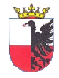        č. tel.: 312 591 101-2, email: o.zlonice@email.cz,ID schránky 2npb7ae	Městys Zlonice nabízí volné byty ve Zlonicích určené k rekonstrukci v čp. 1 byt o velikosti 2+1, v čp. 282 byt o velikosti 3+1,v čp. 355 byt o velikosti 1+1.	Projekty na všechny shora uvedené byty je možné si prohlédnout v kanceláři starosty. Rekonstrukce bude probíhat za stavebního dozoru Úřadu městyse Zlonice. Náklady na rekonstrukci budou nájemcům odečteny z nájmu bytu a budou umořovány postupně.	Osobní prohlídka bytů je možná po domluvě. Bližší informace na tel. 315 591 102 nebo na mobilu 724 111 125.Nabídky zasílejte na adresu Městyse Zlonice, Nám. Pod Lipami 29.Antonín Chochola 	                      starosta městyseVyvěšeno :    11.3.2014Sejmuto :       Nabídka je vyvěšena ve stejném datu i v elektronické podobě na webových stránkách městyse Zlonice.